STERLING HIGH SCHOOL DISTRICT501 S. WARWICK ROAD, SOMERDALE, NEW JERSEY 08083-2175PHONE (856) 784-1287		 FAX (856) 784-7823Matthew Sheehan
Superintendent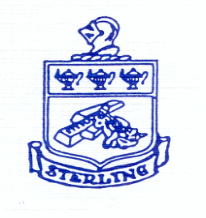 January 10, 2024From <https://sterling801-my.sharepoint.com/personal/rconsidine_sterling_k12_nj_us/Documents/Guidance/Scheduling/24.25/Sample%20Schedule.docx> Two Hour Delay with Lunches (Weather Related)Late Opening with LunchesEarly Dismissal (12:00)8 Period Day (12:00)Pep RallyAssemblyPeriodTime InTime OutMinutesA DayB DayC DayD DayTeacher Times7:302:38Student Times7:40(entry 7:35)2:30Bell 17:408:34541432Bell 28:379:31542143Bell 39:3410:28543214Knightime Blue10:3111:0130Knightime Silver11:0411:3430Bell 511:3712:36595876Bell 612:391:33546587Bell 71:362:30547658Drop4 & 83 & 72 & 61 & 5PeriodTime InTime OutMinutesA DayB DayC DayD DayTeacher Times9:302:38Student Times9:40(entry 9:35)2:30Bell 19:4010:14341432Bell 210:1710:51342143Bell 310:5411:28343214Knightime Blue11:3112:0130Knightime Silver12:0412:3430Bell 512:371:16395876Bell 61:191:53346587Bell 71:562:30347658Drop4 & 83 & 72 & 61 & 5PeriodTime InTime OutMinutesA DayB DayC DayD DayTeacher Times7:302:38Student Times9:05(entry 9:00)2:30Bell 19:059:45401432Bell 29:4810:28402143Bell 310:3111:11403214Knightime Blue11:1411:4430Knightime Silver11:4712:1730Bell 512:201:04445876Bell 61:071:47406587Bell 71:502:30407658Drop4 & 83 & 72 & 61 & 5PeriodTime InTime OutMinutesA DayB DayC DayD DayTeacher Times7:302:38Student Times7:40(entry 7:35)12:00Bell 17:408:20401432Bell 28:239:03402143Bell 39:069:46403214Bell 59:4910:34455876Bell 610:3711:17406587Bell 711:2012:00407658Drop4 & 83 & 72 & 61 & 5PeriodTime InTime OutMinutesTeacher Times7:302:38Student Times7:40(entry 7:35)12:00Bell 17:408:0929Bell 28:128:4129Bell 38:449:1329Bell 49:169:4529Bell 59:4810:2436Bell 610:2710:5629Bell 710:5911:2829Bell 811:3112:0029DropPeriodTime InTime OutMinutesA DayB DayC DayD DayTeacher Times7:302:38Student Times7:40(entry 7:35)2:30Bell 17:408:24441432Bell 28:279:11442143Bell 39:149:58443214Knighttime Blue10:0110:3130Knighttime Silver10:3411:0430Bell 511:0711:56495876Bell 611:5912:43446587Bell 712:461:30447658Pep Rally 1:302:30 PeriodTime InTime OutMinutesA DayB DayC DayD DayTeacher Times7:302:38Student Times7:40(entry 7:35)2:30Bell 17:408:22421432Bell 28:259:07422143Bell 39:1011:09119 3214Assembly A9:1510:1055 Assembly B10:1011:0555Knightime Blue11:1211:4230Knightime Silver11:4512:1530Bell 512:181:00425876Bell 61:031:45426587Bell 71:482:30427658Drop4 & 83 & 72 & 61 & 5